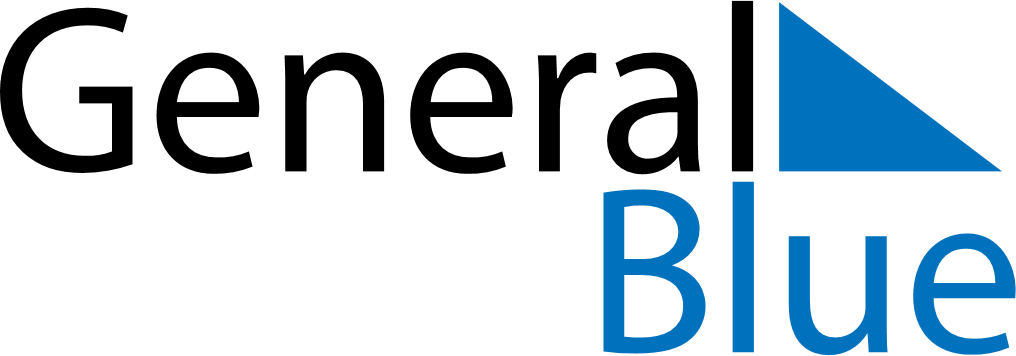 January 2024January 2024January 2024January 2024January 2024January 2024Anchor Point, Alaska, United StatesAnchor Point, Alaska, United StatesAnchor Point, Alaska, United StatesAnchor Point, Alaska, United StatesAnchor Point, Alaska, United StatesAnchor Point, Alaska, United StatesSunday Monday Tuesday Wednesday Thursday Friday Saturday 1 2 3 4 5 6 Sunrise: 10:07 AM Sunset: 4:12 PM Daylight: 6 hours and 5 minutes. Sunrise: 10:07 AM Sunset: 4:14 PM Daylight: 6 hours and 6 minutes. Sunrise: 10:06 AM Sunset: 4:15 PM Daylight: 6 hours and 8 minutes. Sunrise: 10:06 AM Sunset: 4:17 PM Daylight: 6 hours and 10 minutes. Sunrise: 10:05 AM Sunset: 4:18 PM Daylight: 6 hours and 13 minutes. Sunrise: 10:04 AM Sunset: 4:20 PM Daylight: 6 hours and 15 minutes. 7 8 9 10 11 12 13 Sunrise: 10:04 AM Sunset: 4:22 PM Daylight: 6 hours and 18 minutes. Sunrise: 10:03 AM Sunset: 4:24 PM Daylight: 6 hours and 20 minutes. Sunrise: 10:02 AM Sunset: 4:25 PM Daylight: 6 hours and 23 minutes. Sunrise: 10:01 AM Sunset: 4:27 PM Daylight: 6 hours and 26 minutes. Sunrise: 9:59 AM Sunset: 4:29 PM Daylight: 6 hours and 29 minutes. Sunrise: 9:58 AM Sunset: 4:31 PM Daylight: 6 hours and 33 minutes. Sunrise: 9:57 AM Sunset: 4:33 PM Daylight: 6 hours and 36 minutes. 14 15 16 17 18 19 20 Sunrise: 9:55 AM Sunset: 4:36 PM Daylight: 6 hours and 40 minutes. Sunrise: 9:54 AM Sunset: 4:38 PM Daylight: 6 hours and 43 minutes. Sunrise: 9:53 AM Sunset: 4:40 PM Daylight: 6 hours and 47 minutes. Sunrise: 9:51 AM Sunset: 4:42 PM Daylight: 6 hours and 51 minutes. Sunrise: 9:49 AM Sunset: 4:44 PM Daylight: 6 hours and 55 minutes. Sunrise: 9:48 AM Sunset: 4:47 PM Daylight: 6 hours and 59 minutes. Sunrise: 9:46 AM Sunset: 4:49 PM Daylight: 7 hours and 3 minutes. 21 22 23 24 25 26 27 Sunrise: 9:44 AM Sunset: 4:51 PM Daylight: 7 hours and 7 minutes. Sunrise: 9:42 AM Sunset: 4:54 PM Daylight: 7 hours and 11 minutes. Sunrise: 9:40 AM Sunset: 4:56 PM Daylight: 7 hours and 15 minutes. Sunrise: 9:39 AM Sunset: 4:59 PM Daylight: 7 hours and 20 minutes. Sunrise: 9:37 AM Sunset: 5:01 PM Daylight: 7 hours and 24 minutes. Sunrise: 9:35 AM Sunset: 5:04 PM Daylight: 7 hours and 29 minutes. Sunrise: 9:32 AM Sunset: 5:06 PM Daylight: 7 hours and 33 minutes. 28 29 30 31 Sunrise: 9:30 AM Sunset: 5:09 PM Daylight: 7 hours and 38 minutes. Sunrise: 9:28 AM Sunset: 5:11 PM Daylight: 7 hours and 43 minutes. Sunrise: 9:26 AM Sunset: 5:14 PM Daylight: 7 hours and 47 minutes. Sunrise: 9:24 AM Sunset: 5:16 PM Daylight: 7 hours and 52 minutes. 